РЕСПУБЛИКАНСКИЙ ЦЕНТР ОБЩЕСТВЕННОГО ЗДОРОВЬЯ И МЕДИЦИНСКОЙ ПРОФИЛАКТИКИ МЗ ЧРПРОФИЛАКТИКА ПОЛИОМИЕЛИТАпамятка для населенияПолиомиелит – острая вирусная инфекция, поражающая нервную систему (серое вещество спинного мозга). Характеризуется появлением вялых параличей, в основном нижних конечностей.Группа повышенного риска. Полиомиелит поражает, в основном, детей в возрасте до пяти лет.Вирус полиомиелита – это кишечный вирус. Распространение вируса происходит с выделениями больного, в ряде случаев и воздушно-капельным путем. Вирус стоек во внешней среде – 3-4 мес. выживает в фекалиях, сточных водах, на овощах и в молоке.    При температуре 37 градусов сохраняется 50-65 дней. Вирус чувствителен к высокой температуре и дезинфектантам.Признаки. Заболевание начинается с диареи, поскольку первично вирус находится в кишечнике. Характерные симптомы паралитического (1-5% от всех случаев) полиомиелита – появление сначала «вялых» (слабость и боль в мышцах) и более тяжелых «напряженных» параличей (уплотнение и напряженность мышц при отсутствии возможности управлять ими). Если вирус проникает на высокие уровни спинного мозга и захватывает центр контроля дыхательной системы, это может привести к остановке дыхания и смерти. Упорные головные боли – признак проникновения вируса в головной мозг.Для профилактики полиомиелита необходимо: провести ребенку полный курс вакцинации против полиомиелита; соблюдать правила личной гигиены (мытье рук);свежие овощи, фрукты, сухофрукты и зелень после мытья под проточной водой перед употреблением сполоснуть кипяченой или бутилированной водой; прием пищи допускается только в определенных пунктах питания, где используются продукты гарантированного качества промышленного производства; для питья должна использоваться только  кипяченая вода, напитки, соки промышленного производства; запрещается  уличной торговли продуктов и не прошедших гарантированную технологическую обработку;Важнейшей мерой профилактики полиомиелита является иммунизация.Полиомиелит неизлечим, но его можно предупредить с помощью вакцинации.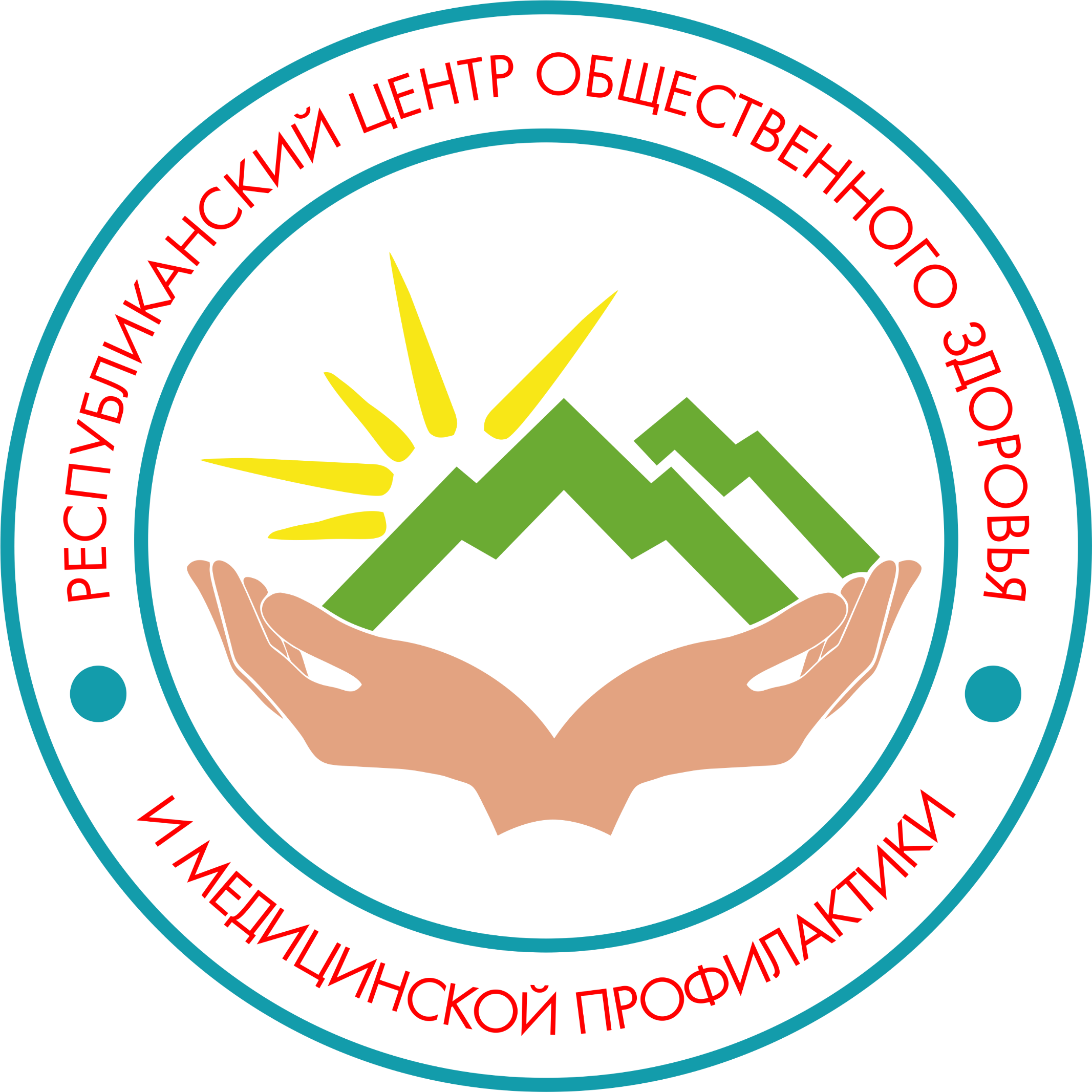 Проведенные прививки полностью          защищают от заболевания                полиомиелитомРЕСПУБЛИКАНСКИЙ ЦЕНТР МЕДИЦИНСКОЙ ПРОФИЛАКТИКИ МЗ ЧРПамятка для родителейПРОФИЛАКТИКА ПОЛИОМИЕЛИТАПолиомиелит – это вирусное инфекционное заболевание, поражающее нервную систему человека и вызывающее полный паралич. Вирус попадает в организм через рот и размножается в кишечнике. Первоначальными симптомами являются высокая температура, усталость, головная боль, тошнота, боль в конечностях. Один из 200 случаев инфицирования приводит к необратимому параличу (обычно ног).     Источником инфекции являются больные и вирусоносители. Вирус устойчив во внешней среде (в воде сохраняется до 100 суток, в испражнениях – до 6 месяцев), хорошо переносит замораживание, высушивание. Не разрушается пищеварительными соками и антибиотиками. Механизм передачи возбудителя фекально-оральный, пути передачи - водный, пищевой и бытовой. Важное значение имеет и аспирационный механизм с воздушно-капельным и воздушно-пылевым путями передачи. Длительность инкубационного периода при остром полиомиелите колеблется от 4 до 30 дней. Наиболее часто этот период длится от 6 до 21 дня. Естественная восприимчивость людей высокая, однако клинически выраженная инфекция встречается гораздо реже носительства. Поэтому случаи бессимптомного носительства представляют большую опасность для окружающих. Последние случаи заболевания полиомиелитом в России были зарегистрированы в 1996 году в Чечне, в связи с отсутствием прививок среди населения (следствием этого стала эпидемия полиомиелита: 156 детей остались инвалидами, 6 детей умерли).  Пока полиомиелит еще не ликвидирован в глобальном масштабе, и инфекция может попасть на свободную от нее территорию из другой страны. До тех пор, пока в мире не останется ни одного ребенка, инфицированного вирусом полиомиелита, риску заражения этой болезнью будут подвергаться дети во всех странах. Полиовирус легко импортируется в страну, свободную от полиомиелита, и может быстро распространиться среди неиммунизированных групп населения. В 2010 г. в результате заноса этой инфекции из Республики Таджикистан впервые за много лет в России зарегистрированы случаи заболевания полиомиелитом у непривитых детей, в том числе на сопредельных территориях: в Республике Дагестан и Чеченской Республике. В 2014 году на территории РФ зарегистрировано 5 случаев заболевания. Все заболевшие дети были не привиты против полиомиелита по причине отказов родителей от вакцинации. Профилактика. Наиболее мощным, доступным и эффективным средством предупреждения паралитического полиомиелита является вакцинация. Полиомиелит неизлечим, но его можно предупредить с помощью вакцинации. Вакцинация проводится в соответствии с Национальным календарем профилактических прививок. Для вакцинации применяется оральная живая полиомиелитная вакцина (ОПВ). Побочные эффекты и осложнения от вакцинации практически отсутствуют. Иммунизация – мера необходимая. Отказываясь от прививок, Вы подвергаете своих детей риску развития тяжелого неизлечимого заболевания, приводящего к инвалидности.